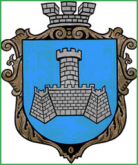 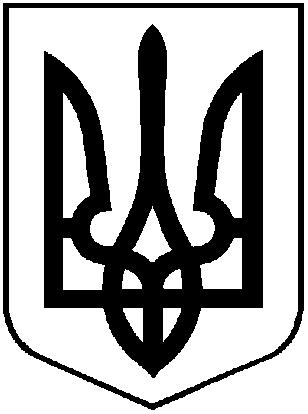 УКРАЇНАХМІЛЬНИЦЬКА МІСЬКА РАДАВІННИЦЬКОЇ ОБЛАСТІВиконавчий комітетР І Ш Е Н Н Явід 08.06. 2023р.                                                                  №299Про розгляд листа Головного управління пенсійного фонду України у Вінницькій області   	Розглянувши лист із додатками заступника начальника Головного управління Пенсійного фонду України у Вінницькій області Марини ЄРОШЕНКО від 23.05.2023р. №0200-0903-6/51307 щодо внесення змін до свідоцтва про право власності на Адміністративну будівлю від 04.12.2012р. та у рішення виконавчого комітету Хмільницької міської ради від 27.11.2012р. №462, згідно Порядку видачі дублікатів свідоцтв про право власності на об’єкти нерухомого майна, відмінні від земельної ділянки, у разі втрати, крадіжки або пошкодження оригіналу документа та виправлення відомостей, внесених до свідоцтв на право власності помилково, затвердженого рішенням виконавчого комітету Хмільницької міської ради від 23.05.2019р. №207, відповідно до Закону України «Про державну реєстрацію речових прав на нерухоме майно та їх обтяжень», беручи до уваги відсутність проведення реєстрації права на індивідуально визначене майно, керуючись п.б  пп. 10 ст. 30, ст. 59 Закону України «Про місцеве самоврядування в Україні», виконавчий комітет Хмільницької міської радиВ И Р І Ш И В : 1. Внести зміни до рішення виконавчого комітету Хмільницької міської ради № 462 від 27.11.2012 року "Про оформлення права власності на об’єкти нерухомого майна в м.Хмільнику» в частині оформлення право державної власності на Адміністративну будівлю, що знаходиться в місті Хмільнику, Вінницької області, по вулиці Столярчука, 15 «А», а саме слова:- "Кабінету Міністрів" змінити на "Пенсійного фонду" та «управління Пенсійного фонду України в м.Хмільнику та Хмільницькому районі  Вінницької області» на «Головне управління Пенсійного фонду України у Вінницькій області » у відповідних відмінках.2. Внести зміни у свідоцтво про право власності на Адміністративну будівлю від 04.12.2012р., виданого на підставі рішення виконавчого комітету Хмільницької міської ради №462 від 27.11.2012 року, а саме слова:  - "Кабінету Міністрів" змінити на "Пенсійного фонду" та «управління Пенсійного фонду України  в м.Хмільнику та Хмільницькому районі Вінницької області» на «Головне управління Пенсійного фонду України у Вінницькій області » у відповідних відмінках.Підстава: лист із додатками заступника начальника Головного управління Пенсійного фонду України у Вінницькій області Марини ЄРОШЕНКО від 23.05.2023р. №0200-0903-6/51307.3. Архівному відділу Хмільницької міської ради у документах постійного зберігання зазначити факт та підставу внесення змін до рішення виконавчого комітету Хмільницької міської ради, зазначеного у пункті 1 цього рішення.4. Заявнику:- зареєструвати свідоцтво про право власності на Адміністративну будівлю зі змінами відповідно до  чинного законодавства України.	5. Управлінню "Центр надання адміністративних послуг" Хмільницької міської ради видати заявнику чи особі, яка діє від її імені, копію цього рішення та свідоцтво про право власності на Адміністративну будівлю зі змінами, під підпис або направити листом з повідомленням про вручення.Міський голова                                                    Микола ЮРЧИШИН